Survey Items that were less than 4 or 5s (Strongly Agree; Midle Agree)Parent Survey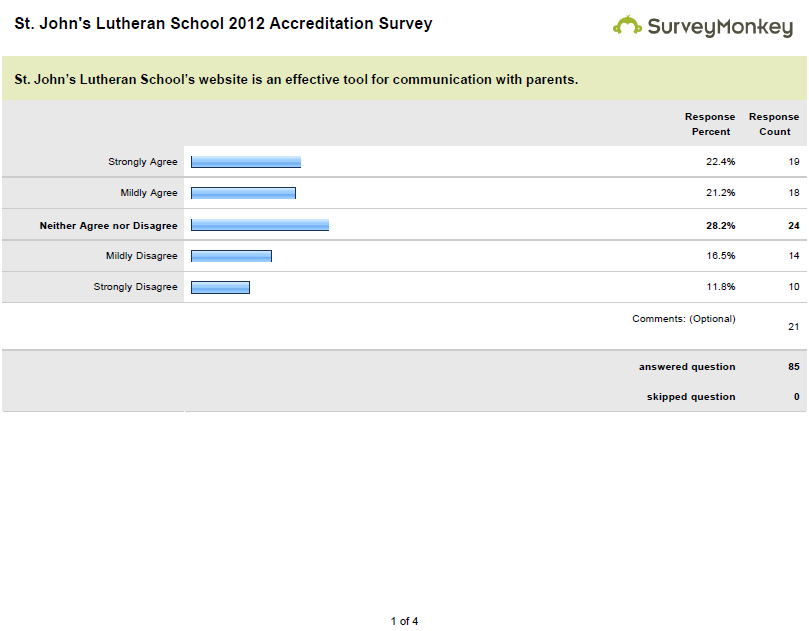 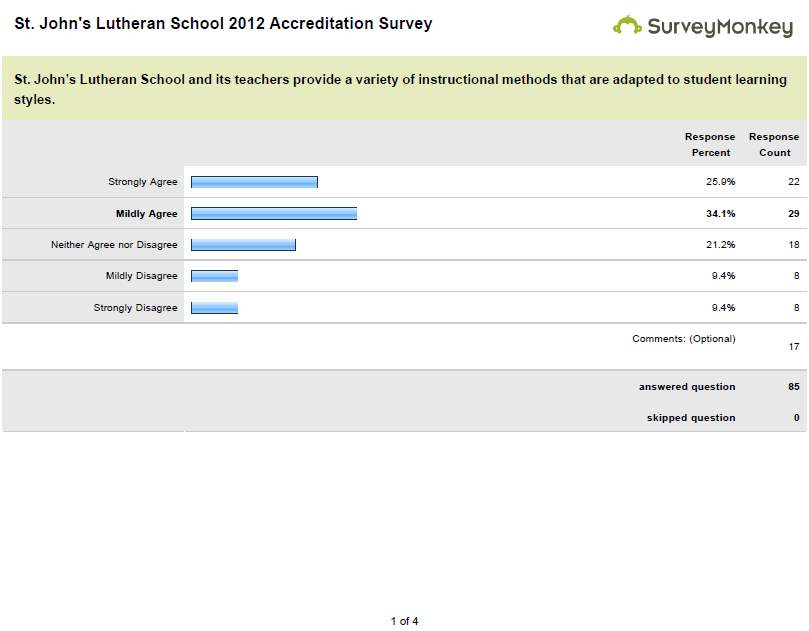 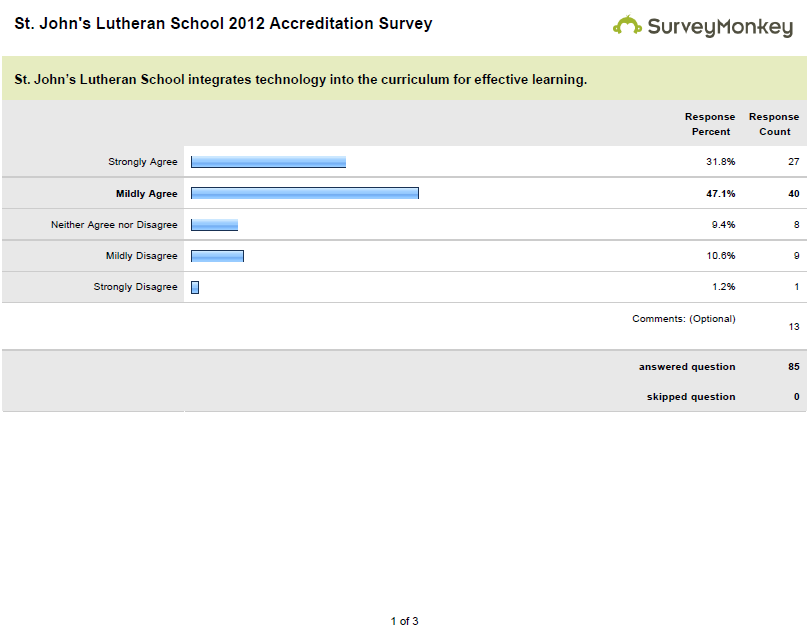 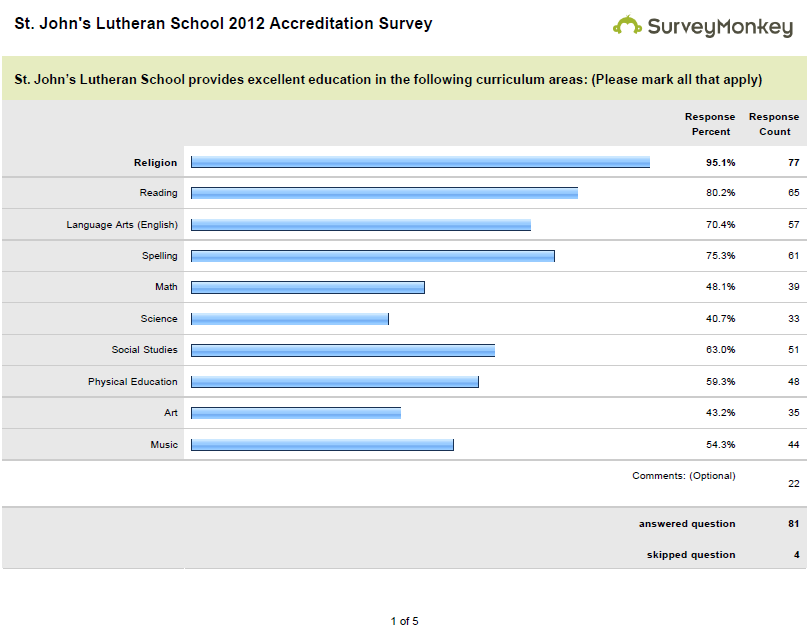 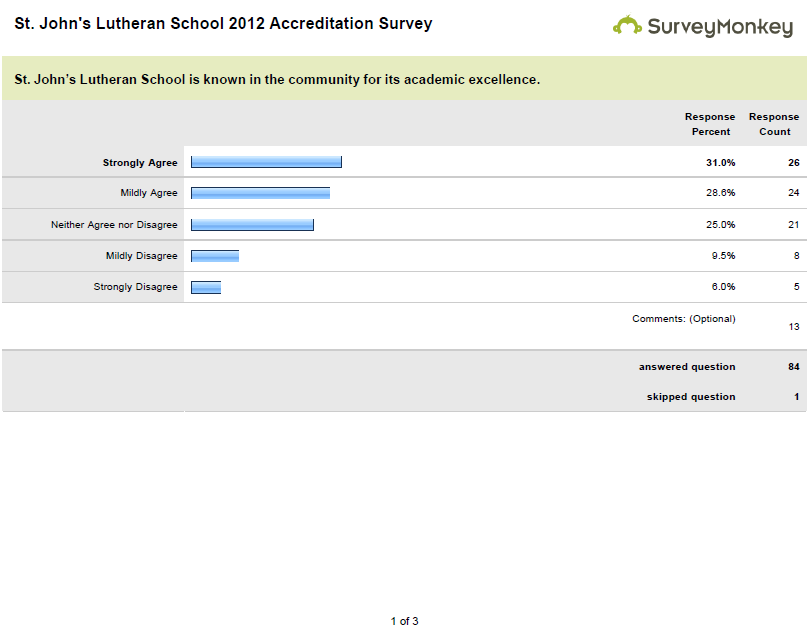 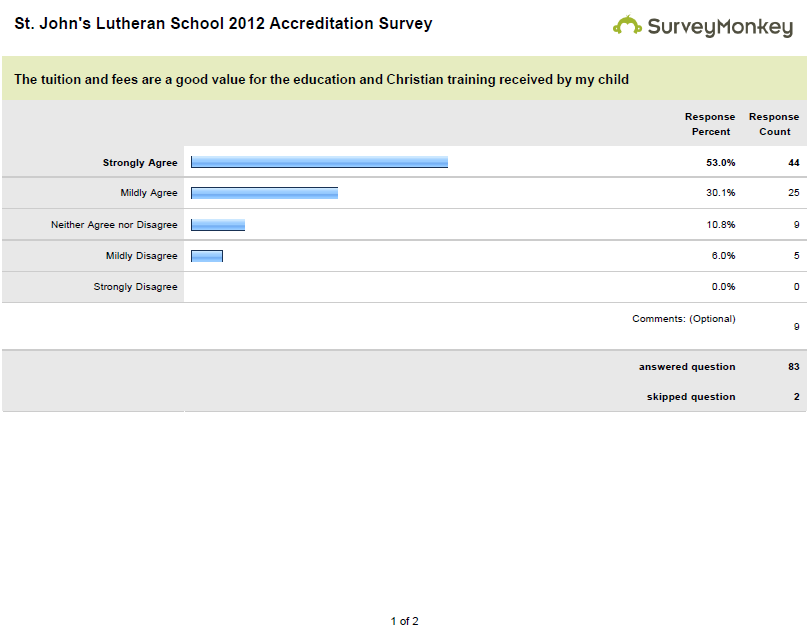 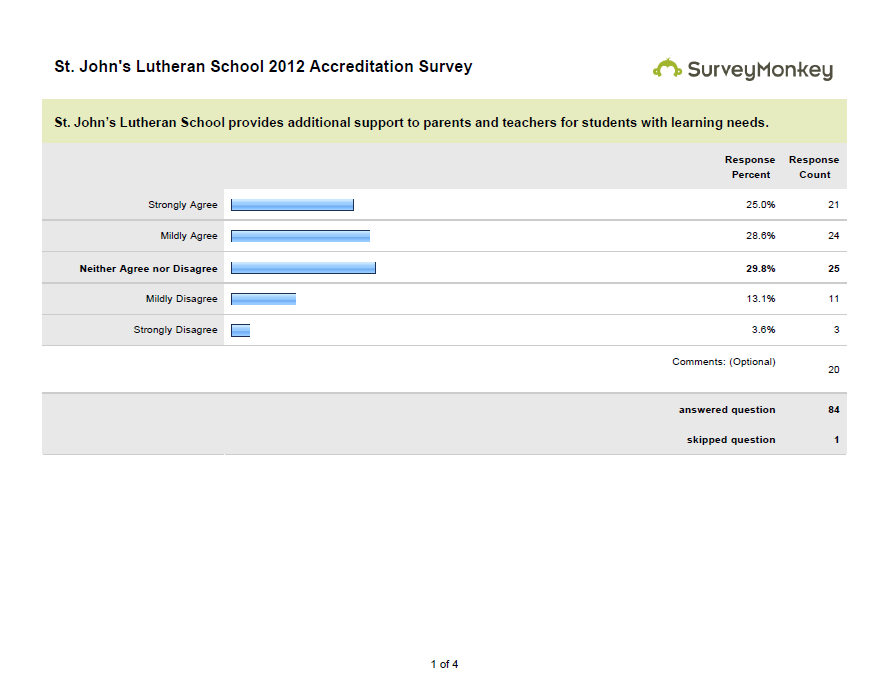 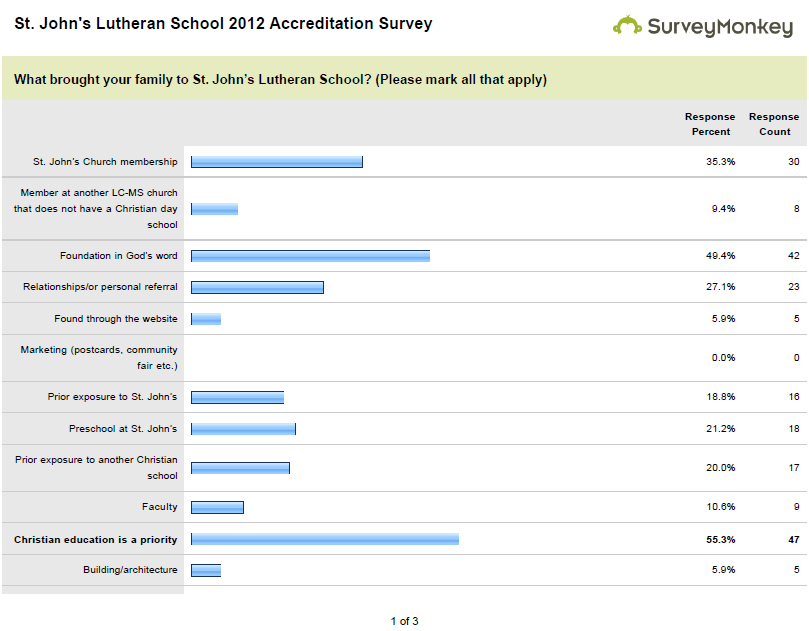 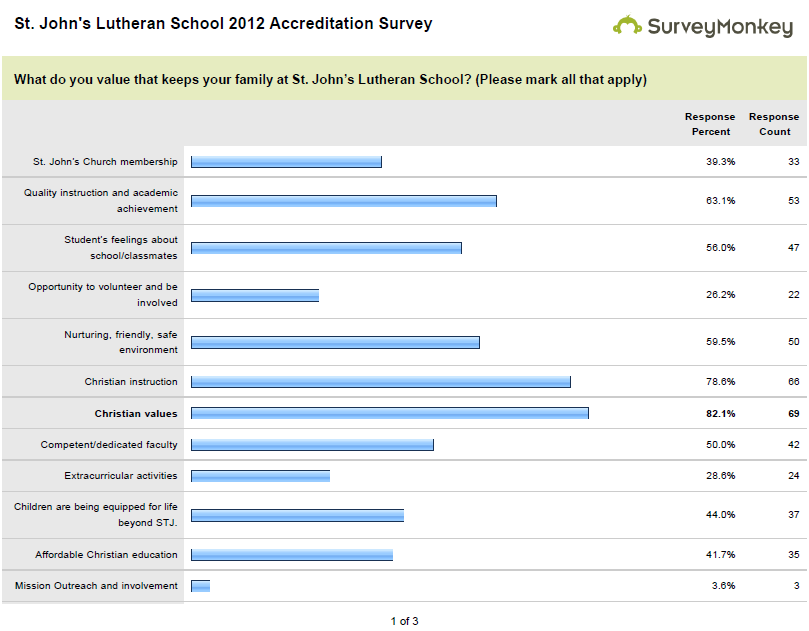 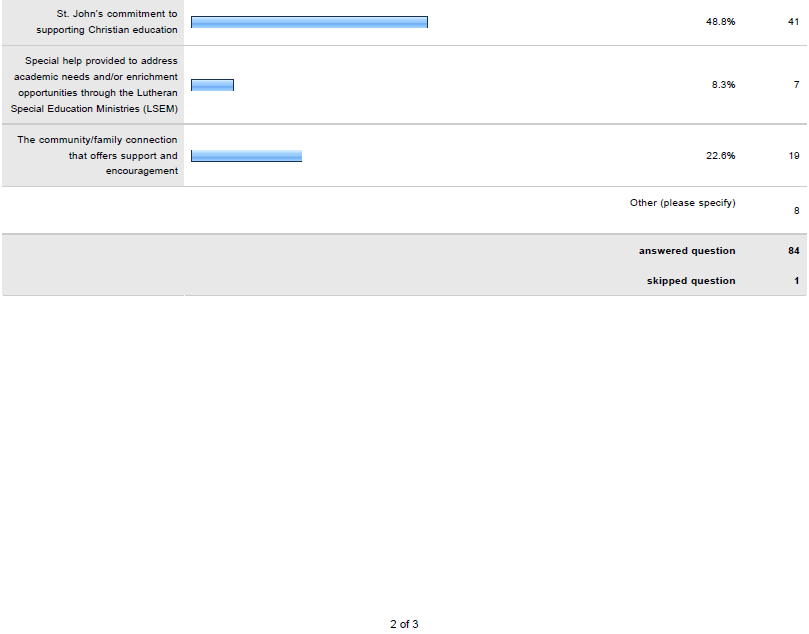 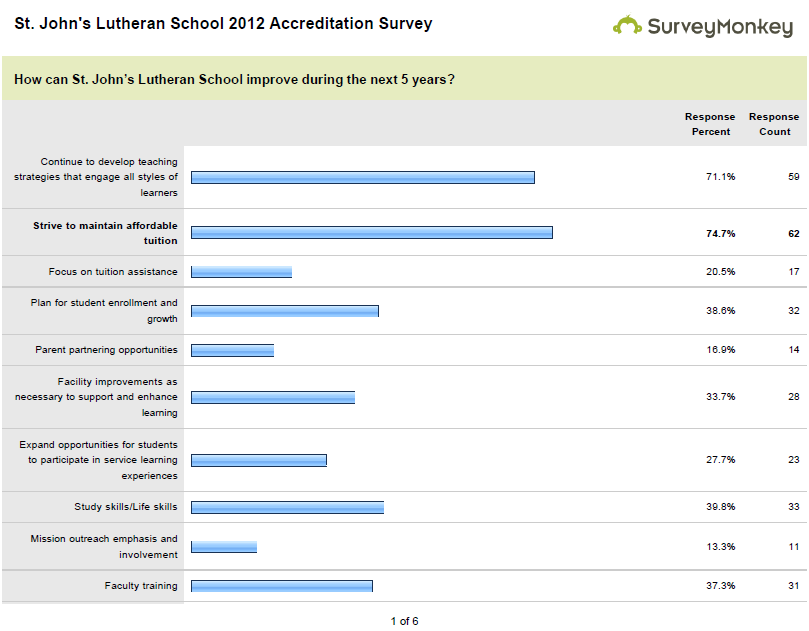 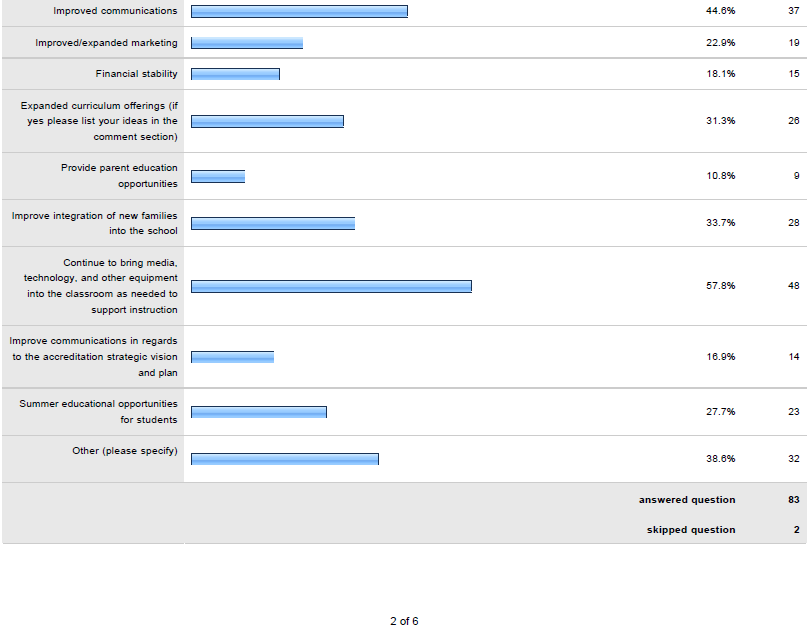 